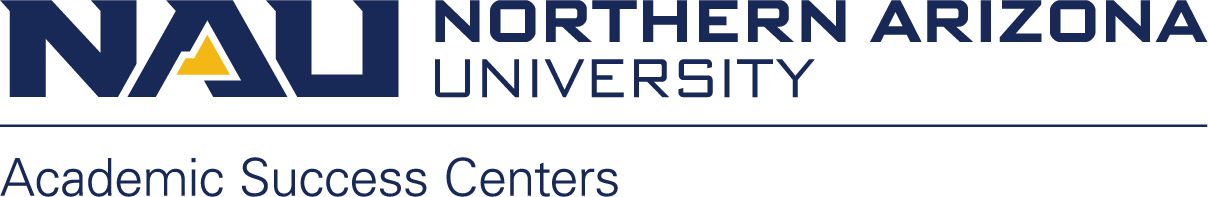 Student Work PlanAssignment/Task/To-Do:__________________________________________________________________________________________________	________________________________